Jackson County Rural Water District #1P.O. Box 15120 East 5thHoyt, Kansas 66440Phone 785-986-6913Fax 785-986-6528jcrwd1@live.comwww.jacksonrwd1.com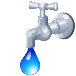 Information for New Customers:	The basic cost of a new meter application is $5000.  This covers materials and labor for installing a meter five (5) feet inside the owner’s property if an existing line passes the property.  There will be additional charges for line extensions and road crossings.	Current rates are as follows: an individual’s basic water bill will include a monthly debt reduction (minimum) charge of $26.12 unless you live in the 2011 Expansion area the minimum charge will be $38.96.  	Experience has shown that an average family of four (4) will use about 5000 gallons each month.  An average bill depending on the minimum charge would range from $56 to $70.	The meters are read by district employees and bills are mailed and should be paid by 4 pm the 15th day of the month in order to avoid penalties.	The district maintains an office and a manager at 120 East 5th in Hoyt.  Maintenance problems may be reported to the office at 785-986-6913.  The maintenance man may be contacted directly if necessary at 785-969-2004 or 785-966-2817.  Office hours are 8 am to 2 pm Monday thru Friday.	The Directors request that each customer read the Rules, Regulations and By-laws book for information on the operation of this District.	If you are applying by mail, please include the application, right-of way easement (if necessary), check and a copy of the deed showing your ownership of the property on which you are requesting water service. With the above information it is sincerely hoped that you will be a satisfied and happy member of Jackson County Rural Water District No. 1.Information For New Customers2023